Hearty Congratulation to the all Following Students for securing distinction in the MSBTE Board Summer Examination 2019-2020MSBTE, Summer-2020 Exam Topper student’s listDr. R. D. PalhadePrincipal, FOP, Akole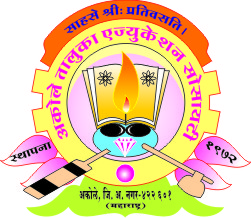 Akole Taluka Education Society’sFaculty of Polytechnic, AkoleAt/Post. Tal-Akole, Dist- Ahmednagar, Pin- 422601 (MS)Web. www.atespoly.co.in, email: akolepoly2014@gmail.com, Phone:((02424) 221245Sr. NoDepartmentName of studentYearRank%1Mechanical EngineeringParasur Omkar Anil1st 1st 84.00 1Mechanical EngineeringLoknar Shubham Rohidas1st 2nd 79.20 1Mechanical EngineeringTalekar Chaitanya Santosh1st 3rd 76.53 1Mechanical EngineeringKotkar Mayur Shivaji2nd 1st 82.631Mechanical EngineeringChavan Santosh Dilip2nd 2nd 79.13 1Mechanical EngineeringTikande Akash Balasaheb2nd 3rd 78.50 2Civil EngineeringKu, Keadr Sapna Nilkanth1st 1st 83.792Civil EngineeringPande Karan Ramhari1st 2nd 79.902Civil EngineeringKu. Deshmukh Vaishnavi Santosh1st 3rd 77.372Civil EngineeringPande Vaibhav Pandharinath2nd 1st 90.002Civil EngineeringPande Shriram Eknath2nd 2nd 86.502Civil EngineeringWakchaure Sanchit Balasaheb2nd 3rd 82.383Electronics & Telecommunication EngineeringKu. Vaidya Snehal Sakharam1st 1st 89.753Electronics & Telecommunication EngineeringKu. Ekhande Dyaneshwari Jayapraksh1st 2nd 89.503Electronics & Telecommunication EngineeringKu. Tormal Rutuja Dattatraya1st 3rd 84.133Electronics & Telecommunication EngineeringKu. Talekar Prajakta Balasaheb2nd 1st 91.783Electronics & Telecommunication EngineeringKu. Sabale Arti Revannath2nd 2nd 90.223Electronics & Telecommunication EngineeringKu. Arote Ankita Jalindar2nd 3rd 87.894ComputerEngineeringKu. Malunjkar Girija Shriram1st 1st 92.504ComputerEngineeringBhor Hemant Suryakant1st 2nd 84.634ComputerEngineeringKarvar Santosh Shriram1st 3rd 82.884ComputerEngineeringKu. Sahane Tejashri Bhausaheb  2nd 1st 92.804ComputerEngineeringKu. Awari Ankita Bhausaheb    2nd 2nd 90.534ComputerEngineeringKu. Korde Jyoti Subhash     2nd 3rd 87.87